NOTES:  Fragrance Load is 24.5%Mulled Cider Reed Diffuser(Contains: Cinnamal, Limonene, Methyl cinnamate)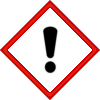 Warning:May cause an allergic skin reaction. Harmful to aquatic life with long lasting effects.Avoid breathing vapour or dust.  Avoid release to the environment.  Wear protective gloves.   IF ON SKIN:  Wash with plenty of soap and water.  If skin irritation or rash occurs:  Get medical advice/attention.  Dispose of contents/container to approved disposal site in accordance with local regulations.Contains (E)-1-(2,6,6-Trimethyl-1,3-cyclohexadien-1-yl)-2-buten-1-one, Cinnamyl nitrile, Eugenol, alpha-Pinenes, beta-Pinenes. May produce an allergic reaction.Company Name, Company Address, Company Telephone Number